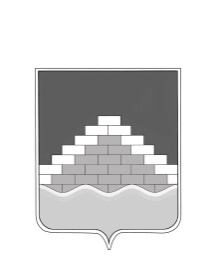 АДМИНИСТРАЦИЯ ГОРОДСКОГО ПОСЕЛЕНИЯ - ГОРОД СЕМИЛУКИСЕМИЛУКСКОГО МУНИЦИПАЛЬНОГО РАЙОНА ВОРОНЕЖСКОЙ ОБЛАСТИ________________________________________________________________ул. Ленина, 11, г. Семилуки, 396901, тел./факс (47372) 2-45-65ПОСТАНОВЛЕНИЕ21.05.2021г.№ 164Об утверждении Порядка размещения временных нестационарных аттракционов, передвижных цирков и зоопарков на территории городского поселения – город СемилукиСемилукского муниципального района Воронежской областиВ соответствии с Федеральным законом от 06.10.2003 N 131-ФЗ "Об общих принципах организации местного самоуправления в Российской Федерации", Законом Российской Федерации от 07.02.1992 N 2300-1 "О защите прав потребителей", постановлением Правительства Российской Федерации от 21.09.2020 N 1514 "Об утверждении правил бытового обслуживания населения в Российской Федерации",  Законом Воронежской области от 31.12.2003 №74-ОЗ «Об административных правонарушениях на территории Воронежской области», Законом Воронежской области от 04.05.2006 № 36-ОЗ «О регулировании отношений в области ветеринарии на территории Воронежской области», постановлением Правительства Воронежской области от 07.09.2020 № 846 «Об утверждении Порядка организации и осуществления регионального государственного надзора в области технического состояния и эксплуатации самоходных машин и других видов техники, аттракционов на территории Воронежской области», Решением Совета народных депутатов городского поселения – город Семилуки Семилукского муниципального района Воронежской области от 31.07.2012 № 95 «Об утверждении Правил благоустройства городского поселения – город Семилуки Семилукского муниципального района Воронежской области», постановлением Правительства от 30.12.2014 № 2617 «Об утверждении Положения о порядке размещения временных нестационарных аттракционов на территории городского округа город Воронеж» в целях упорядочения размещения временных нестационарных аттракционов, передвижных цирков и зоопарков на территории городского поселения – город Семилуки Семилукского муниципального района Воронежской области, руководствуясь Уставом городского поселения – город Семилуки, постановляю:1.Утвердить Порядок размещения временных нестационарных аттракционов, передвижных цирков и зоопарков на территории городского поселения – город Семилуки Семилукского муниципального района Воронежской области (прилагается).2/ Настоящее постановление вступает в силу с момента обнародования.3. Контроль за исполнением настоящего постановления оставляю за собой.Утверждено постановлением администрации городского поселения – город Семилуки Семилукского муниципального района Воронежской области от «21» мая 2021 г. № 164Порядок размещения временных нестационарных аттракционов, передвижных цирков и зоопарков на территории городского поселения – город Семилуки Семилукского муниципального района Воронежской1. Общие положения1.1. Настоящий Порядок размещения временных нестационарных развлекательных аттракционов, передвижных цирков и зоопарков на территории городского поселения – город Семилуки Семилукского муниципального района Воронежской (далее - Порядок) разработан в целях упорядочения размещения (установки) временных нестационарных развлекательных аттракционов, передвижных цирков и зоопарков на территории городского поселения - город Семилуки, соблюдения правил благоустройства прилегающих к ним территорий, обеспечения чистоты и порядка на территории городского поселения - город Семилуки, обеспечения безопасности при пользовании услугами.1.2. Работа временных нестационарных развлекательных аттракционов, передвижных цирков и зоопарков организуется в соответствии с действующим законодательством Российской Федерации и Воронежской области, муниципальными правовыми актами городского поселения - город Семилуки.1.3. Настоящий Порядок регулирует отношения органов местного самоуправления с юридическими лицами и индивидуальными предпринимателями, заинтересованными в размещении и эксплуатации временных нестационарных аттракционов, передвижных цирков и зоопарков на территории городского поселения - город Семилуки, устанавливает единый порядок оформления и выдачи разрешений на установку и размещение на территории городского поселения - город Семилуки временных нестационарных аттракционов, передвижных цирков и зоопарков.1.4. Требования настоящего Порядка являются обязательными для исполнения юридическими лицами и индивидуальными предпринимателями, заинтересованными в установке и размещении временных нестационарных аттракционов, передвижных цирков и зоопарков на территории городского поселения-город Семилуки.2. Понятия, используемые в настоящем Порядке2.1. В настоящем Порядке применяются следующие понятия:аттракцион - не являющееся объектом капитального строительства устройство для развлечений, размещаемое в общественных местах, создающее для посетителей развлекательный эффект;временные нестационарные аттракционы - это временно устанавливаемые (перевозимые) объекты: механизированные поступательного движения, механизированные вращательного движения, автодромы, надувные батуты, детские электромобили, соревновательно-развлекательные, водные немеханизированные;передвижной цирк (в том числе цирк-шапито) - разборная конструкция из мачт и натягиваемого на них полотна (парусины, брезента) шатра, предназначенная для проведения цирковых, театральных и некоторых других зрелищных мероприятий главным образом в местах, где отсутствуют стационарные специализированные постройки;передвижной зоологический парк (зоопарк) - нестационарное учреждение для содержания животных в неволе с целью их демонстрации, сохранения, воспроизводства и изучения, в том числе и научного;услугодатель - юридическое лицо независимо от его организационно-правовой формы или индивидуальный предприниматель, предоставляющий услуги населению в сфере культурного отдыха и развлечений с использованием временных нестационарных аттракционов, передвижных цирков и зоопарков.3. Порядок размещения временных нестационарных аттракционов3.1. Размещение (установка) и эксплуатация временных нестационарных аттракционов, передвижных цирков и зоопарков осуществляется на основании разрешения, оформленного администрацией городского поселения - город Семилуки с указанием срока размещения.3.2. Заявление о выдаче разрешения на размещение временных нестационарных аттракционов, передвижных цирков и зоопарков подается услугодателем в администрацию городского поселения - город Семилуки (Приложение 1 к настоящему Порядку) и регистрируется в установленном порядке.3.3. К заявлению на размещение временных нестационарных аттракционов прилагаются копии следующих документов:1) документ, удостоверяющий личность гражданина (паспорт, временное удостоверение личности) для индивидуальных предпринимателей;2) свидетельство о государственной регистрации - для юридических лиц и индивидуальных предпринимателей;3) свидетельство о постановке на налоговый учет;4) фото внешнего оформления, а также схема расположения временных нестационарных аттракционов;5) технический паспорт аттракциона (на русском языке), выданный заводом-изготовителем аттракциона (должен быть пронумерован и сброшюрован);6) приказы об организации внутреннего контроля, назначении аттестованных инженерно-технических специалистов, отвечающих за безопасную эксплуатацию аттракциона, а также оперативно-технического, ремонтного и обслуживающего аттракцион персонала;7) страховой полис страхования гражданской ответственности владельца аттракциона за причинение вреда жизни и/или здоровью физических лиц, имуществу физических или юридических лиц, государственному или муниципальному имуществу, окружающей среде при эксплуатации;8) сертификат соответствия ГОСТу;9)сертификаты соответствия гигиеническим, противопожарным и техническим требованиям;10) регистрационный знак временного нестационарного аттракциона или разрешение, выданные Управлением по надзору за техническим состоянием самоходных машин и других видов техники (кроме надувных батутов и электромобилей);11) техосмотр и талон (допуск) временного нестационарного аттракциона, выданные Гостехнадзором (кроме надувных батутов и электромобилей);Копии документов должны быть заверены подписью и печатью юридического лица или подписью индивидуального предпринимателя.3.4. К заявлению на размещение передвижных цирков и зоопарков прилагаются копии следующих документов:1) документ, удостоверяющий личность гражданина (паспорт, временное удостоверение личности) для индивидуальных предпринимателей;2) свидетельство о государственной регистрации - для юридических лиц и индивидуальных предпринимателей;3) свидетельство о постановке на налоговый учет;4) фото внешнего оформления, а также схема расположения передвижного цирка или зоопарка;5) приказы об организации внутреннего контроля, назначении аттестованных инженерно-технических специалистов, отвечающих за безопасную эксплуатацию аттракциона, а также оперативно-технического, ремонтного и обслуживающего аттракцион персонала;6) технические паспорта завода изготовителя на клетки для животных;7) страховой полис страхования гражданской ответственности владельца аттракциона за причинение вреда жизни и/или здоровью физических лиц, имуществу физических или юридических лиц, государственному или муниципальному имуществу, окружающей среде при эксплуатации аттракциона;8) сертификаты соответствия гигиеническим, противопожарным и техническим требованиям;9) ветеринарное свидетельство;10) документы, подтверждающие проведение обязательных вакцинаций, (ветеринарных обработок, диагностических исследований) в соответствии с требованиями ветеринарного законодательства;Копии документов должны быть заверены подписью и печатью юридического лица или подписью индивидуального предпринимателя.3.5. Заявление с прилагаемыми в соответствии с пп.3.3.,3.4. настоящего Порядка документами рассматривается администрацией городского поселения - город Семилуки в течение 5 рабочих дней с момента его поступления. По результатам рассмотрения администрация городского поселения - город Семилуки выдает РАЗРЕШЕНИЕ на размещение временных нестационарных аттракционов, передвижных цирков, зоопарков на территории поселения – город Семилуки Семилукского муниципального района Воронежской (Приложение N 2 к настоящему Порядку) или отказывает в выдаче разрешения.Решение об отказе в выдаче разрешения принимается в случаях:- отсутствия указанных в пунктах 3.3.,3.4. Порядка документов, необходимых для выдачи разрешения;- если размещение временного нестационарного аттракциона, передвижного цирка или зоопарка нарушает установленные для их эксплуатации санитарно-эпидемиологические правила и нормативы и может повлечь за собой угрозу безопасности жизни и здоровья граждан.3.6. Срок действия разрешения устанавливается администрацией городского поселения – город Семилуки с учетом сроков, указанных в заявлении услугодателя.В случае продления пребывания на территории городского поселения – город Семилуки услугодатель обязан обратиться в администрацию городского поселения – город Семилуки с письмом о возможности продления срока размещения.3.7. Место размещения временных нестационарных аттракционов, передвижных цирков и зоопарков на территории городского округа должно быть оборудовано в соответствии с требованиями санитарных и противопожарных норм, а также с соблюдением требований по технике безопасности.3.8. При организации размещения временных нестационарных аттракционов, передвижных цирков и зоопарков на территории городского поселения – город Семилуки услугодателю запрещается:- размещать рекламу в местах, не предназначенных для этих целей (на деревьях, столбах электроснабжения, турникетах, ограждениях и т.д.);- размещать сооружения и конструкции вне отведенной территории;- производить выпас травоядных животных;- производить захоронение павших животных.3.9. Установка временных нестационарных аттракционов, передвижных цирков и зоопарков без соответствующих разрешений запрещается.3.10. При размещении временных нестационарных аттракционов, передвижных цирков и зоопарков услугодатель обязан:- обеспечить установку контейнеров, урн, емкостей для сбора мусора и других бытовых отходов;- обеспечить надлежащее санитарное состояние прилегающей территории;-обеспечить предоставление необходимой информации потребителям, размещенной в удобном для обозрения месте, которая должна соответствовать требованиям Федерального закона "О защите прав потребителей" от 07.02.1992 N 2300-1, Правил бытового обслуживания населения в Российской Федерации, утвержденных Постановлением Правительства Российской Федерации от 15.08.1997 N 1025 (сведения об услугодателе, его наименование, юридический адрес, телефон, режим работы временного нестационарного аттракциона, перечень услуг и стоимость пользования ими за единицу времени, правила пользования временными нестационарными аттракционами, сведения по технике безопасности и правилах пользования временными нестационарными аттракционами, место нахождения книги жалоб и предложений, свидетельство (копия) о государственной регистрации и наименование зарегистрировавшего органа, номера телефонов органа по защите прав потребителей услугодателя и органа, выдавшего разрешение);- выполнять требования безопасной эксплуатации временного нестационарного аттракциона и другого развлекательного оборудования.Для посетителей у входа на посадочную площадку должны вывешиваться правила пользования временными нестационарными аттракционами. В них должны быть указаны:- возрастная принадлежность аттракциона;- противопоказания к пользованию временным нестационарным аттракционом по состоянию здоровья посетителей;-номинальная нагрузка на одно посадочное место;- порядок посадки и высадки посетителей;- необходимость использования активных элементов безопасности (привязных ремней, поясов, поручней);- правила поведения посетителей при работе аттракциона (запрещается курить, принимать пищу, алкогольные напитки, проходить на аттракцион с животными, задерживать подвижные элементы, нарушать фиксацию ремней);- фамилия, имя, отчество и должность лица, ответственного за безопасную эксплуатацию временного нестационарного аттракциона.3.11. Услугодатель обязан иметь и предъявлять уполномоченным органам следующие документы:- учредительные документы;- гигиенический сертификат в случаях, предусмотренных действующим законодательством;- разрешение администрации городского поселения – город Семилуки о размещение на территории городского поселения – город Семилуки нестационарных аттракционов, передвижных цирков и зоопарков;- книгу жалоб и предложений;- инструкцию по эксплуатации;- журнал для проведения инструктажа по технике безопасности;- технические паспорта завода изготовителя на временные нестационарные аттракционы;- заключение государственных органов пожарной безопасности;- ветеринарное свидетельство (для передвижных цирков и зоопарков);-документы, подтверждающие проведение обязательных вакцинаций, (ветеринарных обработок, диагностических исследований) в соответствии с требованиями ветеринарного законодательства (для передвижных цирков и зоопарков;3.12. Размещение временных нестационарных аттракционов, передвижных цирков и зоопарков не должно нарушать существующее благоустройство площадки, на которой они размещены, и исключать порчу зеленых насаждении.По завершению срока функционирования временных нестационарных аттракционов, передвижного цирка или зоопарка в соответствии с разрешением на их размещение услугодатель обязан привести площадку в надлежащее состояние.4. Перечень мест для размещения временных нестационарных аттракционов, передвижных цирков и зоопарков на территории городского поселения – город Семилуки4.1. город Семилуки, улица Курская, 42. (для размещения цирков и зоопарков);4.2. город Семилуки, улица Дзержинского, 10П5. Заключительные положения5.1. Услугодатель несет ответственность за безопасную эксплуатацию временных нестационарных аттракционов и иной техники, а также за нарушение настоящего Порядка в соответствии с действующим законодательством.5.2. Самовольное размещение (установка) и эксплуатация нестационарных развлекательных аттракционов, передвижных цирков и зоопарков не допускается.5.3. Самовольно установленные нестационарные развлекательные аттракционы, передвижные цирки, зоопарки подлежат демонтажу в соответствии с действующим законодательством.Приложение 1 к Порядку размещения временных нестационарных аттракционов, передвижных цирков и зоопарков на территории городского поселения – город Семилуки Семилукского муниципального района Воронежской областиГлаве городского поселения – город Семилуки____________________________от______________________________________________________ЗАЯВЛЕНИЕо выдаче разрешения на размещение временных нестационарных аттракционов, передвижного цирка и зоопарка на территории городского поселения - город Семилуки1. Полное наименование и организационно-правовая форма, юридический
адрес (для юридических лиц)___________________________________________________________________________________________________________________________________________________________________________________________________Фамилия, имя, отчество, паспортные данные (серия, номер, когда и кемвыдан, место регистрации), ИНН (для индивидуальных предпринимателей)________________________________________________________________________________________________________________________________________________________________________________________________________________________________________________________________2. Дата и место постановки на учет в налоговом органе_________________________________________________________________________________________________________________________________3. Дата государственной регистрации, наименование зарегистрировавшего органа _________________________________________________________________________________________________4. Наименование нестационарных аттракционов, цирков - шапито изоопарков _____________________________________________________________________________________________________________________________________________________________________________________________________________________________________________________________________5.Место размещения_________________________________________________________________________________________________________6.Площадь объекта ___________________________________________7. Ориентировочная потребность в инженерно-техническом обеспечении_____________________________________________________________________________________________________________________________________________________________________________________________8.Режим работы_________________________________________________9.Количество работающих на объекте ____________________________10. Ассортимент продукции (перечень оказываемых услуг)_________________________________________________________________________________________________________________________________________11. Предполагаемый срок функционирования временных нестационарных аттракционов, передвижных цирков и зоопарковс ______________________ 2021г. по _________________________2021г.Я, ________________________________________________________, предупрежден об ответственности за предоставление в анкете неверных или неточных сведений.___________________ 2021г.______________________ (подпись дата)Приложение 2 к Положению о порядкеразмещения нестационарныхаттракционов, передвижныхзоопарков, цирков на территориигородского поселения – городСемилуки Семилукскогомуниципального районаВоронежской областиФорма разрешения на размещение временных нестационарных аттракционов, передвижных цирков и зоопарков на территории городского поселения – город Семилуки Семилукского муниципального района Воронежской областиАДМИНИСТРАЦИЯ ГОРОДСКОГО ПОСЕЛЕНИЯ - ГОРОД СЕМИЛУКИСЕМИЛУКСКОГО МУНИЦИПАЛЬНОГО РАЙОНА ВОРОНЕЖСКОЙ ОБЛАСТИ________________________________________________________________ул. Ленина, 11, г. Семилуки, 396901, тел./факс (47372) 2-45-65РАЗРЕШЕНИЕот "____" ____________ 20__ г.на размещение временных нестационарных аттракционов, передвижных цирков, зоопарков на территории городского поселения – город Семилуки Семилукского муниципального района Воронежской области __________________________________________________________________ (место размещения)Нестационарный аттракцион, передвижной цирк, зоопарк _______________________________________________________________(наименование)Настоящее разрешение предоставлено__________________________________________________________________(указываются полное наименование и организационно-правовая форма юридического лица)_________________________________________________________________________________________________________________________________(N , дата свидетельства о государственной регистрации, наименование зарегистрировавшего органа)Настоящее разрешение выдано на срокс "____" ______________ 20___ г. по"___" __________ 20___ г.Глава администрации городскогопоселения –город Семилуки /_________________/МПУтверждаюИ.о. Главы администрации городскогопоселения – город Семилуки Семилукскогомуниципального района Воронежской области____________А.В.Черноусов21 мая 2021 г.А К Тобнародования постановления администрации городского поселения – город Семилуки от 21.05.2021 г. № 164 «Об утверждении Порядка размещения временных нестационарных аттракционов, передвижных цирков и зоопарков на территории городского поселения – город Семилуки Семилукского муниципального района Воронежской области».Мы нижеподписавшиеся:Черноусова Светлана Николаевна – старший инспектор отдела модернизации ЖКХ и градостроительства администрации городского поселения – город Семилуки, 1977 года рождения, зарегистрированная по адресу: с. Семилуки, ул. Беляева, д.14;Донич Елена Ивановна – начальник отдела финансово-экономической деятельности администрации городского поселения – город Семилуки, 1971 года рождения, зарегистрированная по адресу: г. Семилуки, Транспортная, д. 12, кв. 47;Мельникова Любовь Тимофеевна – ведущий инспектор администрации городского поселения – город Семилуки, 1958 года рождения, зарегистрированная по адресу: г. Семилуки, пр. Кольцова, д.12составили настоящий акт в том, что 20 января 2021 г. на стенде в здании администрации городского поселения – город Семилуки по адресу: г. Семилуки, ул. Ленина, д. 11 разместили копию постановления администрации городского поселения – город Семилуки от 21.05.2021 г. № 164 «Об утверждении Порядка размещения временных нестационарных аттракционов, передвижных цирков и зоопарков на территории городского поселения – город Семилуки Семилукского муниципального района Воронежской области».Настоящий акт составлен в одном экземпляре и хранится вместе с первым экземпляром обнародованного постановления администрации городского поселения – город Семилуки Семилукского муниципального района Воронежской области.Черноусова С.Н._____________________Донич Е.И. ________________________Мельникова Л.Т. ___________________И.о. главы администрации городского поселения – город СемилукиА.В. Черноусовг. Семилуки21 мая 2021 г.